…. ilminin konusu Hz. Peygamber’in hayatıdır.bu nedenle hadis ilmi ile ilgili önemli bir irtibat halindedir. Bu cümlede boş bırakılan yere hangi ilim dalının adı yazılmalıdır?        A) Tefsir               B) Fıkıh                 C) Akaid                       D) Siyer                E) Tasavvuf İslam düşüncesinde, Hz. Peygamber’in sözlerini ifade etmek için kullanılır.Bu kavram aşağıdakilerden hangisidir?        A) Hadis                B) Ayet                   C) İrfan D) Kelam               E) Beyan Bir şeyi bir yere dayandırmak demektir. Hadislerin başındaki ravi silsilesini gösteren isimlerden oluşan raviler zinciridir. Yukarıda tanımı yapılan kavram aşağıdakilerden hangisidir?        A) Tedvin                 B) Metin                   C) Sened D) Ravi                      E) HaberHz. Peygambere ait söz, fiil ve takrirleri nakletme, aktarmak demektir. Yukarıda tanımı yapılan kavram aşağıdakilerden hangisidir?A) Sened                   B) Rivayet                C) MetinD) Haber                   E) Ravi1977 yılında, tamamen hadis tarihine özgü olarak yazılmış ilk müstakil Türkçe eser ve yazarı aşağıdakilerden hangisidir?A) Hadis Tarihi- Ahmet YücelB) Hadis Tarihi-Bekir KuzudişiC) Hadis Tarihi-İbrahim CananD) Hadis Tarihi-Talat KoçyiğitE) Hadis Tarihi-Osman KoçkuzuAşağıdakilerden hangisi ravinin adalet şartlarından bir kavram değildir?A) Akıllı olmak                   B) Müslüman olmakC) Fasık olmamak            D) Mürüvvet sahibi olmakE) Uyanık olmak,Aşağıdakilerden hangisi ravinin adaletini etkilen kusurlardan biri değildir?A) Vehim             B) Fasık olmak             C) Meçhul olmak D) Yalancılıkla itham edilmesi                  E) YalancılıkAşağıdakilerden hangisi ravinin zaptını etkileyen kusurlardan biri değildir?A) Hafızası güçlü olmalıB) Kitabını korumalıC) Akıllı olmakD) Uyanık olmalıE) Hadisin anlamını korumalıAşağıdakilerden hangisi metin tenkidinde ölçütlerden biri değildir?A) Kur’anı Kerime uygunlukB) Selim akla uygunlukC) Dil ve üslupta uygunluk D) Tarihi verilere uygunlukE) Akaid ve Kelam bilimine uygunluk  Aşağıdakilerden hangisi ravinin zapt sıfatlarından değildir?A) Hafızasının güçlü olması B) Saygın olmakC) Uyanık ve dikkatli olmasıD) Defteri korumalı E) Hadislerin anlamını korumalıAşağıdakilerden hangisi hadis öğretim tekniklerinden biri değildir?A) İ’lam                      B) Şerh                 C) Kıraat D) Sema                     E) MunaveleAşağıdakilerden hangisi peygamberlerin sıfatlarından değildir?A)Sıdk                      B)Tebliğ                  C)EmanetD)Fetanet               E)TakyidAşağıdakilerden hangisi üsve-i hasene teriminin anlamı nedir?A) Kibir                     B) Haset                 C) Örnek davranışD) En güzel örnek                       E) Gurur”Size sıkı tutunduğunuz sürece yolunuzu şaşırmayacağınız iki şey bıraktım : …………… ve ……………” Cümle nasıl tamamlanır?A) Kitap, Tefsir                     B) Kitap, Fıkıh kurallarıC) Kitap, Sünnet                  D) Tasavvuf, KitapE) Akaid- Kelam”Allah Kuran ile amel eden kavimleri yükseltir, diğerlerini de alçaltır.” Bu hadisin verdiği mesaj nedir?A) Kuranı ezberlemekB) Kuranı okuyup anlamak ve hayatımıza uygulamakC) Kuranı anlamakD) Kuranı yazmakE) Kurana saygı duymakAşağıdakilerden hangisi Sünen-i Erbaa musanniflerinden değildir?A) Muhammed b. Buhari                 B) Ebu DavudC) Nesai                                               D) ibn MaceE) TirmiziAşağıdakilerden hangisi mevzu(uydurma) hadislerin çıkış sebeplerinden değildir?A) Grup görüşünü savunma             B) İslam düşmanlığıC) İslama hizmet arzusu            D) Kıranı Kerimi anlamakE) Şahsi çıkar sağlama arzusuİdrak-i meali bu küçük akla gerekmezZira bu terazi bu kadar sıkleti çekmez.Ziya Paşa’nın bu sözü metin tenkidinde ölçütlerden hangisine vurgu yapmaktadır?A) Tarihi verilere uygunlukB) Selim akla uygunlukC) Sahih hadislere uygunlukD) Dil ve üslupta tutarlılık E) Kur’an-ı Kerime uygunluk  Aşağıdakilerden hangisi metin tenkidi esnasında gözetilen ilkelerden biri değildir?A) Hadisin, fıkıhçıların görüşüne uygunluğu      B) Hadisin dil bakımından tutarlığıC) Hadisin akla uygunluğu D) Hadisin tarihi verilere uygunluğuE) Hadisin sahih hadislere uygunluğuAşağıdakilerden hangisi “zapt” kapsamındadır?A) Ravinin Müslüman olmasıB) Ravinin büyük günahlardan kaçınmasıC) Ravinin buluğ çağına ermiş olmasıD) Ravinin akıllı olması E) Ravinin güçlü bir hafızaya sahip olması“İnsan ölünce üç şey dışında ameli kesilir:….. Hadisi tamamlayıp yorumlayınız.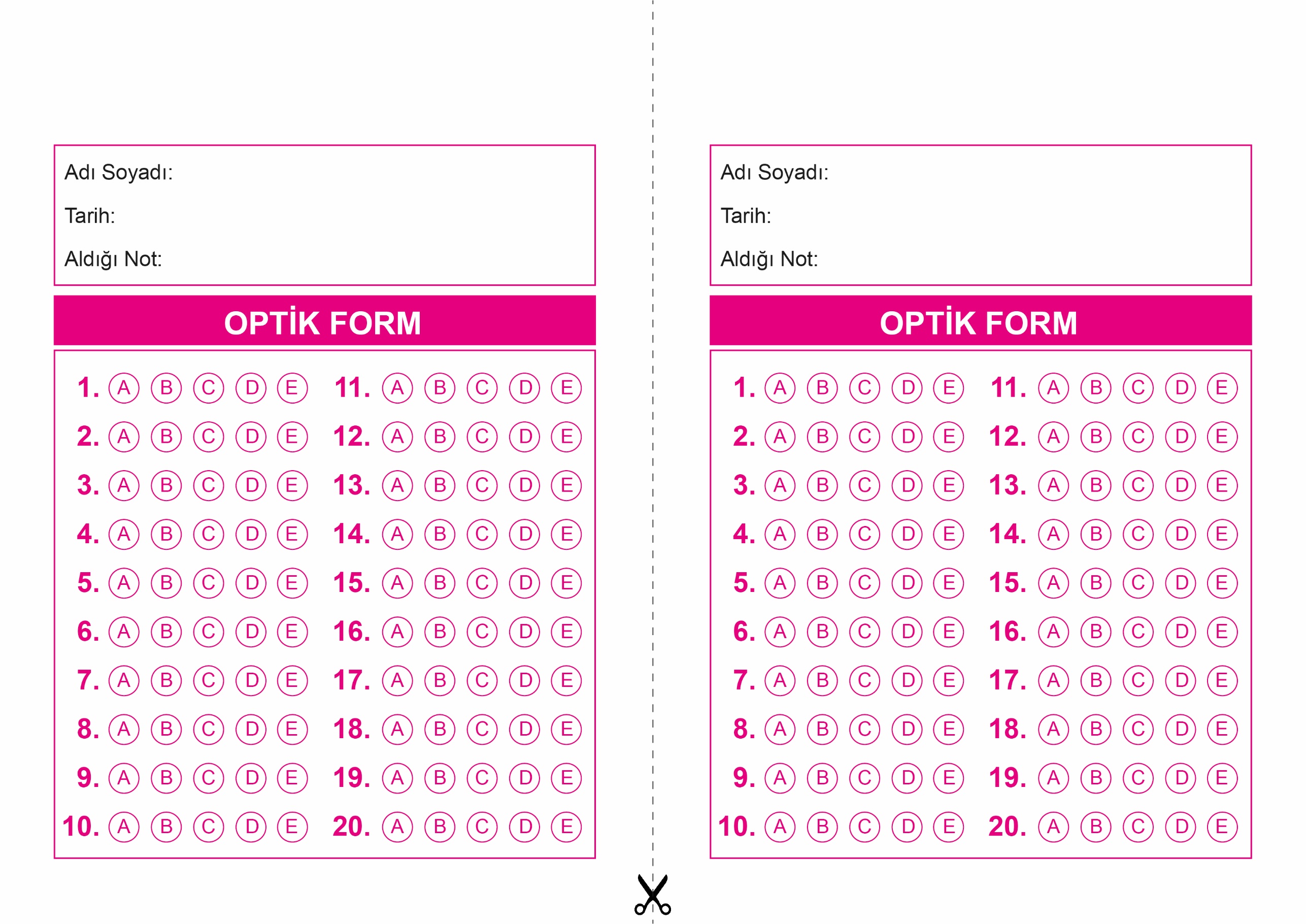 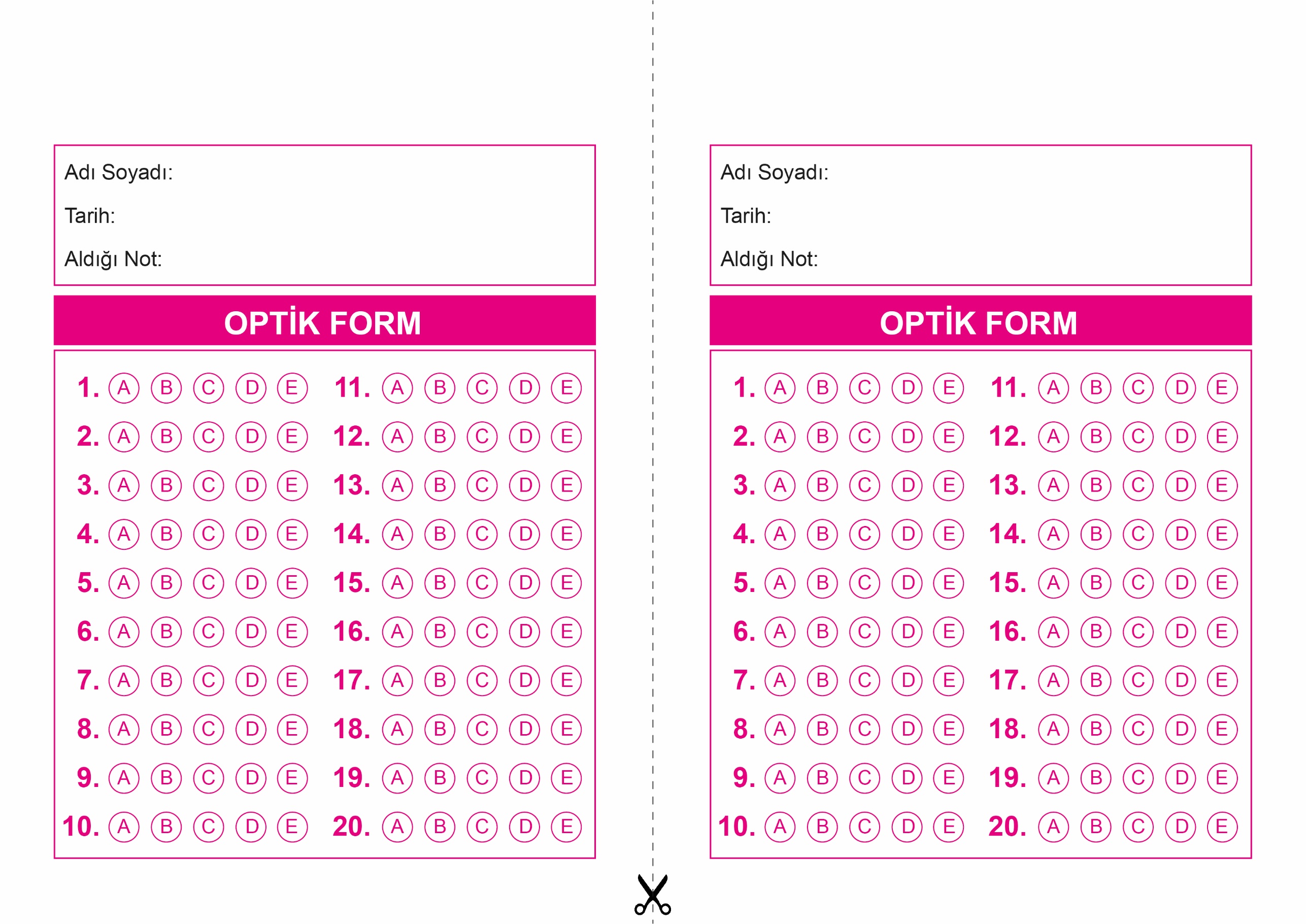 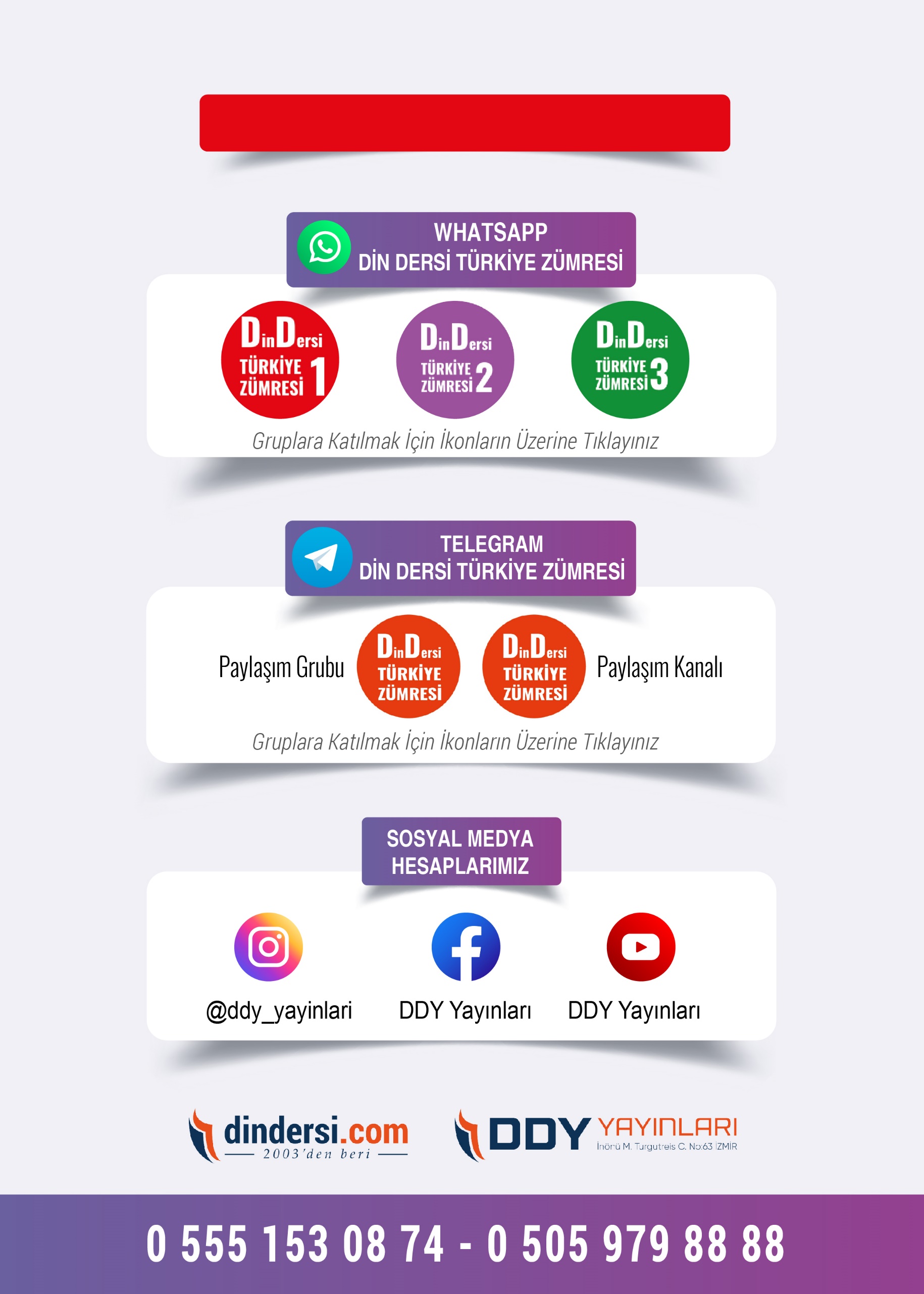 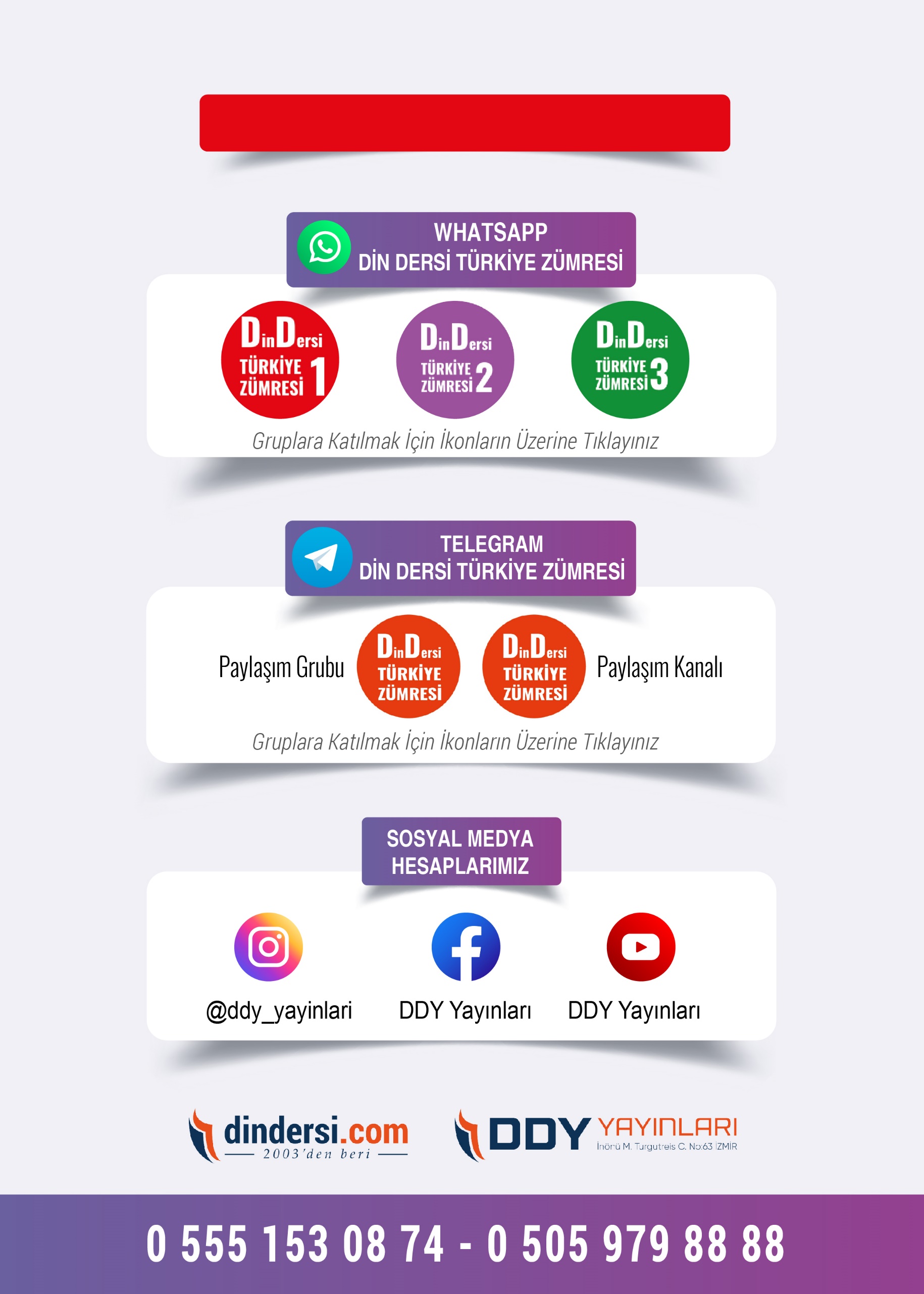 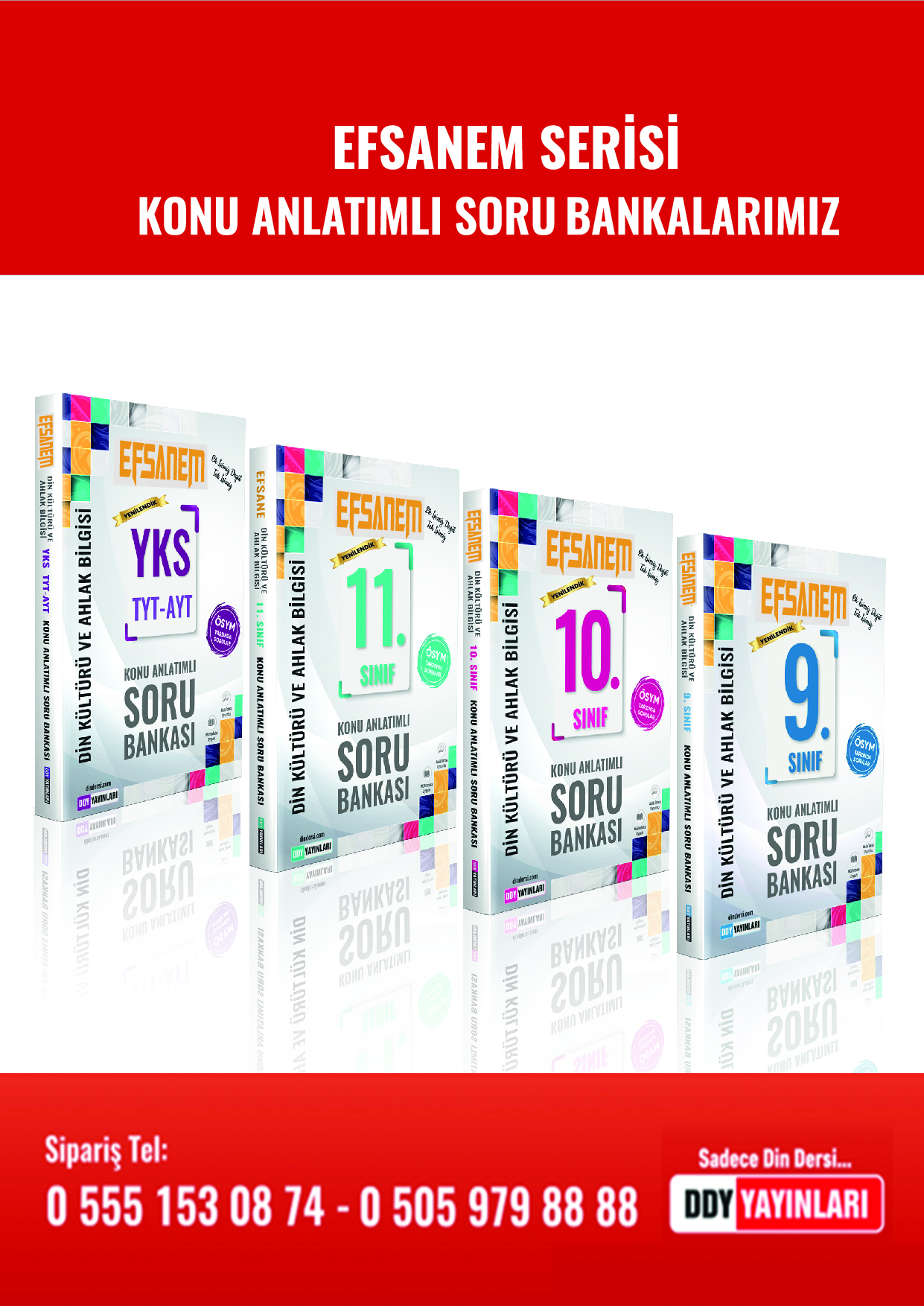 